	                                                Пятый созыв                                              ПРОЕКТ 			     	               Тринадцатое заседание            В соответствии с ч. 8 ст. 29.4 Градостроительного кодекса Российской Федерации, ст. 16 Федерального закона от 06.10.2003 № 131-ФЗ «Об общих принципах организации местного самоуправления в Российской Федерации», уставом городского округа город Октябрьский Республики Башкортостан, Совет городского округа город Октябрьский Республики БашкортостанР Е Ш И Л:Внести в Местные нормативы градостроительного проектирования городского округа город Октябрьский Республики Башкортостан, утвержденные решением Совета городского округа город Октябрьский Республики Башкортостан от 23.11.2017 №144, следующие изменения:в пункте 2.1.3 слова «СП 541330 «СНиП 31-01-2003» заменить словами «СП54.13330.2016 «СНиП 31-01-2003»;в пункте 2.2.1.5 слова «СП 54.1330 «СНиП 31-01-2003» заменить словами «СП 54.13330.2016 «СНиП 31-01-2003»;в пунктах 2.2.3.12, 7.7.3 слова «СанПиН 2.1.6.1032-01» заменить словами «СанПиН 2.1.3684-21»;4) в пункте 2.2.6.13 слова «(статья 30 Градостроительного кодекса Российской Федерации)» исключить;5) в пункте 2.3.4.35 слова «СанПиН 2.4.2.2821-10» заменить словами «СП 2.4.3648-20»;6) в пунктах 2.3.4.56, 2.3.4.61 слова «СанПиН 2.1.3.2630-10» заменить словами «СП 2.1.3678-20»;7) в пункте 2.3.4.75 слова «таблицей 94» заменить словами «таблицей 73»;8) в пунктах 2.3.4.80, 3.4.1.2 слова «СП 30.13330.2016» заменить словами «СП 30.13330.2020 «СНиП 2.04.01-85*»;9) в пункте 2.6.1.34 слова «СП 32.13330, СанПиН 2.1.5.980-00» заменить словами «СП 32.13330.2018, СанПиН 2.1.3684-21»;           10) в пункте 3.4.1.2 слова «СанПиН 2.1.4.1074-01, СанПиН 2.1.4.1175-02» заменить словами «СанПиН 2.1.3684-21»;           11) в пункте 3.4.5.11 слова «СанПиН 2.1.7.2790-10» заменить словами «СанПиН 2.1.3684-21»;           12) в пунктах 3.4.6.5, 3.4.7.7 слова «СП 60.13330.2016» заменить словами «СП 60.13330.2020»;           13) в пункте 3.4.9.26 слова «НПБ88-2001*» заменить словами «действующего законодательства.»;            14) в пункте 3.5.2.16 слова «СН 467-74» заменить словами «действующего законодательства.»;           15) пункт 3.5.3.2 изложить в следующей редакции:           «3.5.3.2. Улично-дорожную сеть следует проектировать в виде непрерывной системы с учетом функционального назначения улиц и дорог, интенсивности транспортного и пешеходного движения, архитектурно-планировочной организации территории и характера застройки. В составе улично-дорожной сети следует выделять улицы и дороги магистрального и местного значения, а также главные улицы. Основное назначение улиц и дорог городов следует назначать в соответствии с классификацией, приведенной в таблице 56.								                                      таблица 56	Примечания:	1. Главные улицы, как правило, выделяются из состава транспортно-пешеходных, пешеходно-транспортных и пешеходных улиц и являются основой архитектурно-планировочного построения общегородского центра.	2. В зависимости от планировочной структуры города, объёмов движения указанные основные категории улиц и дорог допускается дополнять или применять их неполный состав. Если расчётные затраты времени на трудовые передвижения превышают установленные настоящими нормами, допускается при наличии специальных обоснований принимать категории магистральных улиц и дорог, приведенные в настоящей таблице для групп городов с большей численностью.	3. В исторических городах следует предусматривать исключение или сокращение объемов движения наземного транспорта через территорию исторического ядра общегородского центра: устройство обходных магистральных улиц, улиц с ограниченным движением транспорта, пешеходных улиц и зон; размещение стоянок автомобилей преимущественно по периметру этого ядра.»;           16) пункт 3.5.3.4 изложить в следующей редакции:           «3.5.3.4. Предельные значения расчетных показателей минимально допустимого уровня обеспеченности и предельные значения расчетных показателей максимально допустимого уровня территориальной доступности объектов в области автомобильных дорог местного значения следует устанавливать в соответствии с таблицей 58.												           таблица 58	* В условиях реконструкции, а также для улиц районного значения допускается устройство магистралей или их участков, предназначенных только для пропуска средств общественного транспорта с организацией автобусно-пешеходного движения;            ** Вдоль проездов допускается устраивать места для временного складирования снега, счищаемого с проездов, в виде полос с твердым покрытием шириной не менее 0.5 м.	Примечания:	1. Ширина улиц и дорог определяется расчетом в зависимости от интенсивности движения транспорта и пешеходов, состава размещаемых в пределах поперечного профиля элементов (проезжих частей, технических полос для прокладки подземных коммуникаций, тротуаров, зеленых насаждений и др.) с учетом санитарно-гигиенических требований и требований гражданской обороны.	2. В условиях сложного рельефа или реконструкции, а также в зонах с высокой градостроительной ценностью территории допускается снижать расчетную скорость движения для дорог скоростного и улиц непрерывного движения на 10 км/ч с уменьшением радиусов кривых в плане и увеличением продольных уклонов.	3. Для движения автобусов и троллейбусов на магистральных улицах и дорогах следует предусматривать крайнюю полосу шириной 4 м: для пропуска автобусов в часы «пик» при интенсивности более 40 ед./ч, а в условиях реконструкции – более 20 ед./ч допускается устройство обособленной проезжей части шириной 8-12 м.	На магистральных дорогах с преимущественным движением грузовых автомобилей допускается увеличивать ширину полосы движения до 4 м.	4. В ширину пешеходной части тротуаров и дорожек не включаются площади, необходимые для размещения киосков, скамеек.	5. В условиях реконструкции на улицах местного значения, а также при расчетном пешеходном движении менее 50 чел./ч в обоих направлениях допускается устройство тротуаров и дорожек шириной 1 м.	При непосредственном примыкании тротуаров к стенам зданий, подпорным стенкам или оградам следует увеличивать их ширину не менее чем на 0,5 м.	6. При непосредственном примыкании тротуаров к стенам зданий, подпорным стенкам и оградам следует увеличивать их ширину не менее чем на 0,5м.	7. Допускается предусматривать поэтапное достижение расчетных параметров магистральных улиц и дорог, транспортных пересечений с учетом конкретных размеров движения транспорта и пешеходов при обязательном резервировании территории для перспективного строительства.	8. В условиях реконструкции и при организации одностороннего движения транспорта допускается использовать параметры магистральных улиц районного значения для проектирования магистральных улиц общегородского значения.»;           17) в пункте 4.3.2.8 слова «СанПиН 2.1.4.1175-02» заменить словами «СанПиН 2.1.3684-21»;            18) в пункте 7.3.2 слова «ГН 2.1.6.3492-17, ГН 2.1.6.2309-07 и СанПиН 2.1.6.1032-01» заменить словами «СанПиН 1.2.3685-21 и СанПиН 2.1.3684-21»;           19) в пункте 7.4.2 слова «(СанПиН 2.1.5.980-00 и ГН 2.1.5.1315-03)» заменить словами «(СанПиН 2.1.3684-21 и СанПиН 1.2.3685-21)»;            20) в пункте 7.4.5 слова «СанПиН 1.2.2584-10» заменить словами «СанПиН 2.1.3684-21»;            21) в пункте 7.8.1 слова «ОСПОРБ-99/10» заменить словами «СП 2.6.1.2612-10»;           22) в пункте 7.8.2 слова «СП 2.6.1.2612-10(ОСПОРБ-99/10) заменить словами «СП 2.6.1.2612-10»;           23) в пункте 7.10.2 слова «СанПиН 2.2.1/2.1.1.1076-01» заменить словами «СанПиН 2.1.3684-21»;           24) в пункте 8.1.3 слова «СП 11-107-98, ППБ 01-03» исключить;           25) в пункте 8.1.5 слова «СП 116.13330.2012, СП 14.13330.2011 «СНиП II-7-81*», МДС 21-1.98, СНиП 2.01.02-85*, подразделов 8.2 «Инженерная подготовка и защита территории» и 8.3 «Пожарная безопасность» Нормативов.» заменить словами «действующего законодательства.»;           26) в пункте 8.2.1.8 слова «ГОСТ 17.5.3.04-83* и» исключить;           27) в пункте 8.2.8.4 слова «СП 14.13330.2011 «СНиП II-7-81» заменить словами «СП 14.13330.2018 «СНиП II-7-81»;           28) в пункте 8.3.6 слова «НПБ 111-98*» заменить словами «действующим законодательством.»;           29) в пунктах 9.1, 9.7 слова «СП 59.13330.2016» заменить словами «СП 59.13330.2020»;           30) в разделе «6.3. Зона размещения снегоприемных пунктов» и пункты «6.31 - 6.37» считать разделом «6.4» с одноименном наименованием и пунктами «6.4.1 - 6.4.7»;            31) в пункте 2 примечании к приложению № 7 слова «СП.13330.2016» заменить словами «СП 30.13330.2020 «СНиП 2.04.01-85*»;           32) приложение №1 «Перечень законодательных и нормативных документов» изложить в редакции согласно приложению №1 к настоящему решению;           33) дополнить приложением №12 «Нормы расчета стоянок автомобилей» согласно приложению №2 к настоящему решению.»;34) раздел 6.2 изложить в следующей редакции:«6.2. Зоны размещения кладбищ и крематориев6.2.1. Кладбища должны размещаться в соответствии с требованиями законодательства Российской Федерации (а именно: вновь создаваемые места погребения должны размещаться на расстоянии не менее 300 метров от границ селитебной территории- см. п. 2 ст. 168-ФЗ «О погребении и похоронном деле»).6.2.2. Не разрешается устройство кладбищ на территориях:1) первого и второго поясов зоны санитарной охраны источника водоснабжения, минерального источника, первой зоны округа санитарной (горно-санитарной) охраны курорта;2) с выходами на поверхность закарстованных, сильнотрещиноватых пород и в местах выклинивания водоносных горизонтов;3) на берегах озер, рек и других поверхностных водных объектов, используемых населением для хозяйственно-бытовых нужд, купания и культурно-оздоровительных целей;4) со стоянием грунтовых вод менее двух метров от поверхности земли при наиболее высоком их стоянии, а также затапливаемых, подверженных оползнями и обвалам, заболоченных. 6.2.3. Участок, отводимый под кладбище, должен соответствовать следующим требованиям:1) иметь уклон в сторону, противоположную от населенных пунктов, открытых водоемов, потоков грунтовых вод, используемых населением для питьевых и хозяйственно-бытовых целей;2) не затопляться при паводках;3) геологических, гидрогеологических и гидрогеохимических данных;4) иметь уровень стояния грунтовых вод не менее чем в двух метрах от поверхности земли при максимальном стоянии грунтовых вод. При уровне выше двух метров от поверхности земли участок может быть использован только для размещения кладбища для погребения после кремации;5) иметь сухую, пористую почву на глубине 1.5 метров и ниже с влажностью почвы в пределах 6-18%.6.2.4. Кладбище с погребением путем предания тела (останков) умершего земле (захоронение в могилу, склеп) размещают на расстоянии: от жилых, общественных зданий, спортивно-оздоровительных и санаторно-курортных зон в соответствии с требованиями к санитарно-защитным зонам; от водозаборных сооружений на водных объектах, используемых в целях питьевого и хозяйственно-бытового водоснабжения населения, в соответствии с требованиями к зонам санитарной охраны водных объектов;от многоквартирных жилых домов; индивидуальных жилых домов; детских игровых и спортивных площадок; зданий и игровых, прогулочных и спортивных площадок организаций воспитания и обучения, отдыха и оздоровления детей и молодежи; медицинских, спортивно-оздоровительных, культурно-просветительных организаций; учреждений по предоставлению социальных услуг гражданам; территорий ведения гражданами садоводства и огородничества до колумбариев и стен скорби для захоронения урн с прахом умерших должны составлять не менее 50 метров;до зданий и сооружений, имеющих в своем составе помещения для хранения тел умерших, подготовки их к похоронам, проведения церемонии прощания - не менее 50 метров.6.2.5. При устройстве кладбища должны предусматриваться:
           1) водоупорный слой;
           2) система дренажа;
           3) обваловка территории кладбища;
           4) разделение территории кладбища на зоны: ритуальную, административно-хозяйственную, захоронений;
           5) водоснабжение, водоотведение, тепло-электроснабжение, благоустройств территории;		6) подъездные пути и автостоянки.6.2.6. Площадь участков для размещения мест захоронения должна быть не более 70% общей площади кладбища.6.2.7. Использование территории места погребения разрешается по истечении двадцати лет с момента последнего захоронения. Территория места погребения по истечении двадцати лет с момента последнего захоронения может быть использована только под зеленые насаждения. Строительство зданий и сооружений на территории места погребения не допускается.6.2.8. Производить захоронения умершего на закрытых кладбищах запрещается, за исключением захоронения урн с прахом после кремации в родственные могилы.6.2.15. В крематории должны предусматриваться следующие помещения:- приема умерших с вестибюлем, холодильной камерой;- помещение для сохранения умерших до кремации;-помещение для кремирования умерших;- кремационный зал;-помещение обработки и хранения кремированных останков;-хранилище урн с прахом;-помещение газоочистки;-помещения инженерно-технической службы и санитарно-технические.Помещения для людей, участвующих в похоронах, должны быть изолированы от  помещений, предназначенных для деятельности обслуживающих работников.Все помещения, входящие в состав крематориев, должны быть оборудованы системами приточно-вытяжной вентиляции с механическим побуждением. Применение систем рециркуляции воздуха не допускается.6.2.16. По территории кладбищ не допускается прокладка сетей централизованного хозяйственно-питьевого водоснабжения, не предназначенных для водоснабжения зданий, сооружений кладбища и объектов похоронного назначения.На кладбище и других объектах похоронного назначения их владельцем должна быть оборудована система водоснабжения и водоотведения для нужд данных объектов.
           6.2.17. На кладбище его владельцем должны быть оборудованы контейнерные площадки для накопления ТКО.6.2.18. Не допускается прокладка водоводов по территории свалок, полей фильтрации, полей орошения, кладбищ, скотомогильников, а также прокладка магистральных водоводов по территории промышленных и сельскохозяйственных предприятий.». 2. Настоящее решение обнародовать в читальном зале архивного отдела администрации городского округа город Октябрьский Республики Башкортостан и разместить на официальном сайте городского округа город Октябрьский Республики Башкортостан (http://www.oktadm.ru). 3. Настоящее решение вступает в силу со дня принятия.4. Контроль за выполнением настоящего решения возложить на комиссию по жилищно-коммунальному хозяйству, строительству, земельным вопросам, экологии и чрезвычайным ситуациям (Ю.А. Волков), первого заместителя главы администрации М.А.Черкашнева.Председатель Советагородского округа	                                                                                   А.А. Имангуловг. Октябрьский«___»__________2021 года№_______	Приложение № 1к решению Совета администрации	городского округа город ОктябрьскийРеспублики Башкортостан от«___»__________20___г. №_____                                                                                           Приложение № 1к Местным нормативамградостроительного проектирования                                                                                                                  городского округа город Октябрьский Республики Башкортостан                                                                                            (справочное)ПЕРЕЧЕНЬзаконодательных и нормативных документовФедеральные законыКонституция Российской Федерации; Градостроительный кодекс Российской Федерации; Земельный кодекс Российской Федерации; Жилищный кодекс Российской Федерации; Водный кодекс Российской Федерации; Лесной кодекс Российской Федерации; Воздушный кодекс Российской Федерации; Кодекс внутреннего водного транспорта Российской Федерации; Закон Российской Федерации «О недрах»; Федеральный закон «О защите населения и территорий от чрезвычайных ситуаций природного и техногенного характера»; Федеральный закон «Об особо охраняемых природных территориях»; Федеральный закон «О природных лечебных ресурсах, лечебно-оздоровительных местностях и курортах»; Федеральный закон «О социальном обслуживании граждан пожилого возраста и инвалидов»; Федеральный закон «Об архитектурной деятельности в Российской Федерации»; Федеральный закон «Об экологической экспертизе»; Федеральный закон «О социальной защите инвалидов в Российской Федерации»; Федеральный закон «О безопасности дорожного движения»; Федеральный закон «Об отходах производства и потребления»; Федеральный закон «О санитарно-эпидемиологическом благополучии населения»; Федеральный закон «Об охране атмосферного воздуха»; Федеральный закон «Об охране окружающей среды»; Федеральный закон «О техническом регулировании»; Федеральный закон «Об общих принципах организации местного самоуправления в Российской Федерации»; Федеральный закон «О переводе земель или земельных участков из одной категории в другую»; Федеральный закон «О передаче земельных участков, находящихся в границах курортов федерального значения, в собственность субъектов Российской Федерации или муниципальную собственность, об отнесении указанных земельных участков к федеральной собственности, собственности субъектов Российской Федерации или муниципальной собственности и о внесении изменения в Федеральный закон “Об особо охраняемых природных территориях”»; Федеральный закон (от 10 июля 2012 года № 117-ФЗ) «Технический регламент о требованиях пожарной безопасности»; Федеральный закон «Технический регламент о безопасности зданий и сооружений»; Федеральный закон «О введении в действие Лесного кодекса Российской Федерации»; Федеральный закон «Об объектах культурного наследия (памятниках истории и культуры) народов Российской Федерации»; Федеральный закон «Об обращении с радиоактивными отходами и о внесении изменений в отдельные законодательные акты Российской Федерации»; Федеральный закон «Об искусственных земельных участках, созданных на водных объектах, находящихся в федеральной собственности, и о внесении изменений в отдельные законодательные акты Российской Федерации». Нормативные правовые акты Российской ФедерацииУказ Президента Российской Федерации от 2 октября 1992 года № 1156 «О мерах по формированию доступной для инвалидов среды жизнедеятельности»; Указ Президента Российской Федерации от 30 ноября 1992 года № 1487 «Об особо ценных объектах культурного наследия народов Российской Федерации»; Постановление Правительства Российской Федерации от 7 декабря 1996 года № 1449 «О мерах по обеспечению беспрепятственного доступа инвалидов к информации и объектам социальной инфраструктуры»; Постановление Правительства Российской Федерации от 21 декабря 2019 года № 1755 «Об утверждении Правил изменения границ земель, на которых располагаются леса, указанные в пунктах 3 и 4 части 1 статьи 114 Лесного кодекса Российской Федерации, и определения функциональных зон в лесах, расположенных в лесопарковых зонах»; Постановление Министерства строительства Российской Федерации и Министерства социальной защиты населения Российской Федерации от 11 ноября 1994 года № 18-27/1-4403-15 «О дополнительных мерах по обеспечению жизнедеятельности престарелых и инвалидов при проектировании, строительстве и реконструкции зданий и сооружений»;Приказ Министерства Российской Федерации по делам гражданской обороны, чрезвычайными ситуациями и ликвидации последствий стихийных бедствий от 5 мая 2014 года № 221 «Об утверждении свода правил «Станции автомобильные заправочные. Требования пожарной безопасности»;Приказ Федеральной службы по экологическому, технологическому и атомному надзору от 15 декабря 2020 года №530 «Об утверждении федеральных норм и правил в области промышленной безопасности «Правила безопасности автогазозаправочных станций газомоторного топлива»;Приказ Федеральной службы по экологическому, технологическому и атомному надзору от 15 декабря 2020 года №531 «Об утверждении федеральных норм и правил в области промышленной безопасности «Правила безопасности сетей газораспределения и газопотребления»;Приказ Федеральной службы по экологическому, технологическому и атомному надзору от 15 декабря 2020 года №532 «Об утверждении федеральных норм и правил в области промышленной безопасности «Правила безопасности для объектов, использующих сжиженные углеводородные газы»;Приказ Федеральной службы по экологическому, технологическому и атомному надзору от 15 декабря 2020 года №533 «Об утверждении федеральных норм и правил в области промышленной безопасности «Общие правила взрывобезопасности для взрывопожароопасных химических, нефтехимических и нефтеперерабатывающих производств»;Приказ Росстандарта от 02.04.2020 № 687 «Об утверждении перечня документов в области стандартизации, в результате применения которых на добровольной основе обеспечивается соблюдение требований Федерального закона от 30 декабря 2009 г. № 384-ФЗ “Технический регламент о безопасности зданий и сооружений».Нормативные правовые акты Республики БашкортостанЗакон Республики Башкортостан от 11 июля 2006 года № 341-з «О регулировании градостроительной деятельности в Республике Башкортостан»; Закон Республики Башкортостан от 17 декабря 2004 года № 126-з «О границах, статусе и административных центрах муниципальных образований в Республике Башкортостан»; Закон Республики Башкортостан от 5 января 2004 года № 59-з «О регулировании земельных отношений в Республике Башкортостан»; Закон Республики Башкортостан от 20 декабря 2011 года № 489-з «О санитарно-эпидемиологическом благополучии населения Республики Башкортостан»;Закон Республики Башкортостан от 7 ноября 2005 № 224-з «Об объектах культурного наследия (памятниках истории и культуры) народов Республики Башкортостан»; Экологический кодекс Республики Башкортостан от 28 октября 1992 года № ВС-13/28; Схема территориального планирования Республики Башкортостан от 5 августа 2015 года № 289;Региональные нормативы градостроительного проектирования Республики Башкортостан от 1 августа 2016 года № 211.Государственные стандарты Российской Федерации (ГОСТ)ГОСТ 17.0.0.01-76 «Система стандартов в области охраны природы и улучшения использования природных ресурсов. Основные положения»; ГОСТ 17.1.3.05-82 «Охрана природы. Гидросфера. Общие требования к охране поверхностных и подземных вод от загрязнения нефтью и нефтепродуктами»; ГОСТ 17.1.3.06-82 «Охрана природы. Гидросфера. Общие требования к охране подземных вод»; ГОСТ 17.1.3.10-83 «Охрана природы. Гидросфера. Общие требования к охране поверхностных и подземных вод от загрязнения нефтью и нефтепродуктами при транспортировании по трубопроводу»; ГОСТ 17.1.3.13-86 «Охрана природы. Гидросфера. Общие требования к охране поверхностных вод от загрязнения»; ГОСТ 17.1.5.02-80 «Охрана природы. Гидросфера. Гигиенические требования к зонам рекреации водных объектов»; ГОСТ 17.5.3.01-78 «Охрана природы. Земли. Состав и размер зеленых зон городов»; ГОСТ 17.5.3.02-90 «Охрана природы. Земли. Нормы выделения на землях государственного лесного фонда защитных полос лесов вдоль железных и автомобильных дорог»; ГОСТ 17.5.3.03-80 «Охрана природы. Земли. Общие требования к гидролесомелиорации»; ГОСТ 17.6.3.01-78 «Охрана природы. Флора. Охрана и рациональное использование лесов, зеленых зон городов. Общие требования»; ГОСТ 20444-2014 «Шум. Транспортные потоки. Методы определения шумовой характеристики»; ГОСТ 22283-2014 «Шум авиационный. Допустимые уровни шума на территории жилой застройки и методы его измерения»; ГОСТ 23337-2014 «Шум. Методы измерения шума на селитебной территории и в помещениях жилых и общественных зданий»; ГОСТ 2761-84 «Источники централизованного хозяйственно-питьевого водоснабжения. Гигиенические, технические требования и правила выбора»; ГОСТ 28329-89 «Озеленение городов. Термины и определения»; ГОСТ Р 22.0.03-95 «Безопасность в чрезвычайных ситуациях. Природные чрезвычайные ситуации»; ГОСТ Р 22.1.02-95 «Безопасность в чрезвычайных ситуациях. Мониторинг и прогнозирование. Термины и определения»; ГОСТ Р 50690-2017 «Туристские услуги. Общие требования»; ГОСТ Р 52108-2003 «Ресурсосбережение. Обращение с отходами. Основные положения»; ГОСТ Р 52282-2004 «Технические средства организации дорожного движения. Светофоры дорожные. Типы и основные параметры. Общие технические требования. Методы испытаний»; ГОСТ 58577-2019 «Правила установления нормативов допустимых выбросов загрязняющих веществ проектируемыми и действующими хозяйствующими субъектами и методы определения этих нормативов»;СТ СЭВ 4867-84 «Защита от шума в строительстве. Звукоизоляция ограждающих конструкций. Нормы». Строительные нормы и правила (СНиП)СНиП 3.07.02-87 «Гидротехнические морские и речные транспортные сооружения».Своды правил по проектированию и строительству (СП)СП 11-102-97 «Инженерно-экологические изыскания для строительства»; СП 11-103-97 «Инженерно-гидрометеорологические изыскания для строительства»; СП 11-106-97* «Порядок разработки, согласования, утверждения и состав проектно-планировочной документации на застройку территорий садоводческих (дачных) объединений граждан»; СП 30-102-99 «Планировка и застройка территорий малоэтажного жилищного строительства»; СП 31-102-99 «Требования доступности общественных зданий и сооружений для инвалидов и других маломобильных посетителей»; СП 31-110-2003 «Проектирование и монтаж электроустановок жилых и общественных зданий»; СП 32-103-97 «Проектирование морских берегозащитных сооружений»; СП 35-101-2001 «Проектирование зданий и сооружений с учетом доступности для маломобильных групп населения. Общие положения»; СП 35-102-2001 «Жилая среда с планировочными элементами, доступными инвалидам»; СП 35-103-2001 «Общественные здания и сооружения, доступные маломобильным посетителям»; СП 35-105-2002 «Реконструкция городской застройки с учетом доступности для инвалидов и других маломобильных групп населения»; СП 35-106-2003 «Расчет и размещение учреждений социального обслуживания пожилых людей»; СП 41-104-2000 «Проектирование автономных источников теплоснабжения»; СП 1.13130.2020 «Системы противопожарной защиты. Эвакуационные пути и выходы»; СП 2.13130.2020 «Системы противопожарной защиты. Обеспечение огнестойкости объектов защиты»;СП 3.13130.2009 «Системы противопожарной защиты. Система оповещения и управления эвакуацией людей при пожаре. Требования пожарной безопасности»; СП 4.13130.2013 «Системы противопожарной защиты. Ограничение распространения пожара на объектах защиты. Требования к объемно-планировочным и конструктивным решениям»; СП 6.13130 «Системы противопожарной защиты. Электрооборудование. Требования пожарной безопасности»; СП 7.13130.2013 «Отопление, вентиляция и кондиционирование. Требования пожарной безопасности»; СП 8.13130.2020 «Системы противопожарной защиты. Наружное противопожарное водоснабжение. Требования пожарной безопасности»; СП 10.13130.2020 «Системы противопожарной защиты. Внутренний противопожарный водопровод. Нормы и правила проектирования»; СП 12.13130.2009 «Определение категорий помещений, зданий и наружных установок по взрывопожарной и пожарной опасности»; СП 14.13330.2018 «Строительство в сейсмических районах». Актуализированная редакция СНиП II -7-81*; СП 18.13330.2019 «Производственные объекты. Планировочная организация земельного участка (Генеральные планы промышленных предприятий) СНиП II-89-80*»;СП 19.13330.2019 «Сельскохозяйственные предприятия. Планировочная организация земельного участка (СНиП II-97-76* Генеральные планы сельскохозяйственных предприятий»;СП 30.13330.2020 «СНиП 2.04.01-85*. Внутренний водопровод и канализация зданий»;СП 31.13330.2012 «СНиП 2.04.02-84*. Водоснабжение. Наружные сети и сооружения» (предыдущая редакция настоящего документа СНиП 2.04.02-84* была включена в Перечень национальных стандартов и сводов правил, утвержденный распоряжением Правительства РФ от 21 июня 2010 года № 1047-р, которые согласно части 4 ст. 6 Федерального закона от 30 декабря 2009 года № 384-ФЗ «Технический регламент о безопасности зданий и сооружений» являются обязательными для применения); СП 32.13330.2018 «Канализация. Наружные сети и сооружения. СНиП 2.04.03-85»;СП 34.13330.2012 «Автомобильные дороги. Актуализированная редакция СНиП 2.05.02-85*»;СП 35.13330.2011 «Мосты и трубы. Актуализированная редакция СНиП 2.05.03-84*»;СП 36.13330.2012 «Магистральные трубопроводы. Актуализированная редакция СНиП 2.05.06-85*»;СП 42.13330.2016 «СНиП 2.07.01-89* Градостроительство. Планировка и застройка городских и сельских поселений. Актуализированная редакция СНиП 2.07.01-89*»; СП 44.13330.2011 «СНиП 2.09.04-87 Административные и бытовые здания»;СП 46.13330.2012 «Мосты и трубы»; СП 47.13330.2016 «Инженерные изыскания для строительства. Основные положения. Актуализированная редакция СНиП 11-02-96»; СП 48.13330.2019 «СНиП 12-01-2004 Организация строительства»; СП 50.13330.2012 СНиП 23-02-2003 «Тепловая защита зданий. Актуализированная редакция СНиП 23-02-2003»;СП 51.13330.2011 «СНиП 23-03-2003 Защита от шума. Актуализированная редакция СНиП 23-03-2003»;СП 53.13330.2019 «СНиП 30-02-97 Планировка и застройка территорий садоводческих (дачных) объединений граждан, здания и сооружения»; СП 54.13330.2016 «СНиП 31-01-2003 Здания жилые многоквартирные»; СП 55.13330.2016 «Дома жилые одноквартирные»; СП 56.13330.2011 «Производственные здания. Актуализированная редакция СНиП 31-03-2001»;СП 58.13330.2019 «Гидротехнические сооружения. Основные положения. СНиП 33-01-2003»;СП 59.13330.2020 «Доступность зданий и сооружений для маломобильных групп населения. Актуализированная редакция СНиП 35-01-2001»; СП 60.13330.2020 «Отопление, вентиляция и кондиционирование воздуха». Актуализированная редакция СНиП 41-01-2003»;СП 62.13330.2011*«Газораспределительные системы. Актуализированная редакция СНиП 42-01-2002», СП 69.13330.2016 «Подземные горные выработки»; СП 76.13330.2016 «Электротехнические устройства»; СП 77.133330.2016 «Системы автоматизации»;СП 78.133330.2012 «Автомобильные дороги. Актуализированная редакция СНиП 3.06.03-85»; СП 80.13330.2016 «Гидротехнические сооружения речные»; СП 81.13330.2017 «Мелиоративные системы и сооружения»;СП 82.13330.2016 «Благоустройство территории»; СП 88.13330.2014 «Защитные сооружения гражданской обороны. Актуализированная редакция СНиП II-11-77»;СП 89.13330.2016 «Котельные установки. Актуализированная редакция СНиП II-35-76»; СП 90.13330.2012 «Электростанции тепловые. Актуализированная редакция СНиП II-58-75»; СП 91.13330.2012 «Подземные горные выработки. Актуализированная редакция СНиП II-94-80»; СП 98.13330.2018 «Трамвайные и троллейбусные линии. СНиП 2.05.09-90»;СП 100.13330.2016 «Мелиоративные системы и сооружения»; СП 101.13330.2012 «Подпорные стены, судоходные шлюзы, рыбопропускные и рыбозащитные сооружения. Актуализированная редакция СНиП 2.06.07-87»;СП 104.13330.2016 «Инженерная защита территории от затопления и подтопления»; СП 105.13330.2012 «Здания и помещения для хранения и переработки сельскохозяйственной продукции. Актуализированная редакция СНиП 2.10.02-84»; СП 106.13330.2012 «Животноводческие, птицеводческие и звероводческие здания и помещения»; СП 108.13330.2012 «Предприятия, здания и сооружения по хранению и переработке зерна»; СП 113.13330.2016 «Стоянки автомобилей. Актуализированная редакция СНиП 21-02-99*»;СП 116.13330.2012 «Инженерная защита территорий, зданий и сооружений от опасных геологических процессов. Основные положения. Актуализированная редакция СНиП 22-02-2003»;СП 117.13330.2011 «Общественные здания административного назначения» СНиП 31-05-2003; СП 118.13330.2012 «Общественные здания и сооружения»; СП 119.13330.2017 «СНиП 32-01-95 «Железные дороги колеи 1520 мм»; СП 121.13330.2019 «СНиП 32-03-96 «Аэродромы»;СП 122.13330.2012 «Тоннели железнодорожные и автодорожные». Актуализированная редакция СНиП 32-04-97;СП 123.13330.2012 «Подземные хранилища газа, нефти и продуктов их переработки. Актуализированная редакция СНиП 34-02-99»;  СП 124.13330.2012 «СНиП 41-02-2003 Тепловые сети»;СП 125.13330.2012 «Нефтепродуктопроводы, прокладываемые на территории городов и других населенных пунктов. Актуализированная редакция СНиП 2.05.13-90»;СП 127.13330.2017 «Полигоны по обезвреживанию и захоронению токсичных промышленных отходов. Основные положения по проектированию»; СП 129.13330.2019 «Наружные сети и сооружения водоснабжения и канализации»;СП 131.13330.2020 «СНиП 23-01-99* «Строительная климатология». СП 165.1325800.2014 «Инженерно-технические мероприятия по гражданской обороне. Актуализированная редакция СНиП 2.01.51-90»;СП 484.1311500.2020 «Системы противопожарной защиты. Системы пожарной сигнализации и автоматизация систем противопожарной защиты. Нормы и правила проектирования»;СП 485.1311500.2020 «Системы противопожарной защиты. Установки пожаротушения автоматические. Нормы и правила проектирования»;СП 486.1311500.2020 «Системы противопожарной защиты. Перечень зданий, сооружений, помещений и оборудования, подлежащих защите автоматическими установками пожаротушения и системами пожарной сигнализации. Требования пожарной безопасности».Строительные нормы (СН)СН 441-72* «Указания по проектированию ограждений площадок и участков предприятий, зданий и сооружений»; СН 452-73 «Нормы отвода земель для магистральных трубопроводов»; СН 456-73 «Нормы отвода земель для магистральных водоводов и канализационных коллекторов»; СН 457-74 «Нормы отвода земель для аэропортов»; СН 459-74 «Нормы отвода земель для нефтяных и газовых скважин»; СН 474-75 «Нормы отвода земель для мелиоративных каналов»; СН 496-77 «Временная инструкция по проектированию сооружений для очистки поверхностных сточных вод». Ведомственные строительные нормы (ВСН)ВСН 53-86(р) «Правила оценки физического износа жилых зданий»; ВСН 61-89(р) «Реконструкция и капитальный ремонт жилых домов. Нормы проектирования»; ВСН 62-91* «Проектирование среды жизнедеятельности с учетом потребностей инвалидов и маломобильных групп населения».Отраслевые нормыОДН 218.012-99 «Общие технические требования к ограждающим устройствам на мостовых сооружениях, расположенных на магистральных автомобильных дорогах»; ОСН 3.02.01-97 «Нормы и правила проектирования отвода земель для железных дорог»; ОСН АПК 2.10.24.001-04 «Нормы освещения сельскохозяйственных предприятий, зданий, сооружений»; ОСТ 218.1.002-2003 «Автобусные остановки на автомобильных дорогах. Общие технические условия». Санитарные правила и нормы (СанПиН)СанПиН 1.2.3685-21 «Гигиенические нормативы и требования к обеспечению безопасности и (или) безвредности для человека факторов среды обитания»;СанПиН 2.1.3684-21 «Санитарно-эпидемиологические требования к содержанию территорий городских и сельских поселений, к водным объектам, питьевой воде и питьевому водоснабжению, атмосферному воздуху, почвам, жилым помещениям, эксплуатации производственных, общественных помещений, организации и проведению санитарно-противоэпидемических (профилактических) мероприятий»;СанПиН 2.1.4.1110-02 «Зоны санитарной охраны источников водоснабжения и водопроводов питьевого назначения»; СанПиН 2.1.8/2.2.4.1383-03 «Гигиенические требования к размещению и эксплуатации передающих радиотехнических объектов»; СанПиН 2.2.1/2.1.1.1200-03 «Санитарно-защитные зоны и санитарная классификация предприятий, сооружений и иных объектов»; СанПиН 2.2.1/2.1.1.2361-08 «Изменения № 1 к санитарно-эпидемиологическим правилам и нормам “Санитарно-защитные зоны и санитарная классификация предприятий, сооружений и иных объектов”»; СанПиН 2.2.1/2.1.1.2555-09 «Изменение № 2 СанПиН 2.2.1/2.1.1.1200-03 “Санитарно-защитные зоны и санитарная классификация предприятий, сооружений и иных объектов. Новая редакция”»; СанПиН 2.2.1/2.1.1.2739-10 «Изменения и дополнения № 3 к СанПиН 2.2.1/2.1.1.1200-03 “Санитарно-защитные зоны и санитарная классификация предприятий, сооружений и иных объектов”»; СанПиН 2.3/2.4.3590-20 «Санитарно-эпидемиологические требования к организации общественного питания населения»;СанПиН 2.6.1.2523-09 (НРБ-99/2009) «Нормы радиационной безопасности»; СанПиН 2.6.1.07-03 «Гигиенические требования к проектированию предприятий и установок атомной промышленности»; СанПиН 2.6.1.24-03 (СП АС 03) «Санитарные правила проектирования и эксплуатации атомных станций»; СанПиН 2.6.1.1192-03 «Гигиенические требования к устройству и эксплуатации рентгеновских кабинетов, аппаратов и проведению рентгенологических исследований»; СанПиН 2.6.1.2800-10 «Гигиенические требования по ограничению облучения населения за счет природных источников ионизирующего излучения». Санитарные правила (СП)	СП 2.1.3678-20 «Санитарно-эпидемиологические требования к эксплуатации помещений, зданий, сооружений, оборудования и транспорта, а также условиям деятельности хозяйствующих субъектов, осуществляющих продажу товаров, выполнение работ или оказание услуг»; СП 2.1.5.1059-01 «Гигиенические требования к охране подземных вод от загрязнения»;  СП 2.3.6.3668-20 «Санитарно-эпидемиологические требования к условиям деятельности торговых объектов и рынков, реализующих пищевую продукцию»;СП 2.4.3648-20 «Санитарно-эпидемиологические требования к организациям воспитания и обучения, отдыха и оздоровления детей и молодежи»;СП 2.5.3650-20 «Санитарно–эпидемиологические требования к отдельным видам транспорта и объекта транспортной инфраструктуры»;СП 2.6.1.2216-07 «Санитарно-защитные зоны и зоны наблюдения радиационных объектов. Условия эксплуатации и обоснование границ (СП СЗЗ и ЗН-07)»; СП 2.6.1.2612-10 «Основные санитарные правила обеспечения радиационной безопасности (ОСПОРБ 99/2010)».Руководящие документы (РД, СО, СТО)РД-АПК 3.10.07.05-17 «Ветеринарно-санитарные требования при проектировании, строительстве, реконструкции и эксплуатации животноводческих помещений»;РД 34.20.185-94 (СО 153-34.20.185-94) «Инструкция по проектированию городских электрических сетей»; РД 45.120-2000 (НТП 112-2000) «Нормы технологического проектирования. Городские и сельские телефонные сети»; СО 153-34.20.161-2003 «Рекомендации по проектированию технологической части гидроэлектростанций и гидроаккумулирующих электростанций»; СО 153-34.21.122-2003 «Инструкция по устройству молниезащиты зданий, сооружений и промышленных коммуникаций»;СТО 70238424.27.140.003-2010 «Гидротехнические сооружения ГЭС и ГАЭС. Организация эксплуатации и технического обслуживания. Нормы и требования.».Руководящие документы в строительстве (РДС)РДС 11-201-95 «Инструкция о порядке проведения государственной экспертизы проектов строительства»; РДС 30-201-98 «Инструкция о порядке проектирования и установления красных линий в городах и других поселениях Российской Федерации»; РДС 35-201-99 «Порядок реализации требований доступности для инвалидов к объектам социальной инфраструктуры». РТМ 1652-9-89 «Руководство по инженерно-техническому обследованию, оценке качества и надежности строительных конструкций зданий и сооружений».Методические документы в строительстве (МДС)МДС 32-1.2000 «Рекомендации по проектирования вокзалов»; МДС 11-8.2000 «Временная инструкция о составе, порядке разработки, согласования и утверждения проектов планировки пригородных зон городов Российской Федерации»; МДС 15-2.99 «Инструкция о порядке осуществления государственного контроля за использованием и охраной земель в городских и сельских поселениях»; МДС 30-1.99 «Методические рекомендации по разработке схем зонирования территории городов»; МДС 35-1.2000 «Рекомендации по проектированию окружающей среды, зданий и сооружений с учетом потребностей инвалидов и других маломобильных групп населения. Выпуск 1. Общие положения»; МДС 35-2.2000 «Рекомендации по проектированию окружающей среды, зданий и сооружений с учетом потребностей инвалидов и других маломобильных групп населения. Выпуск 2. Градостроительные требования». Другие документыМетодические рекомендации по разработке историко-архитектурных опорных планов и проектов зон охраны памятников истории и культуры исторических населенных мест. Министерство культуры РСФСР, 1990; Рекомендации по контролю за состоянием грунтовых вод в районе размещения золоотвалов тепловых электростанций (ТЭС); Правила устройства электроустановок (ПУЭ). Издание 7, утв. Министерством топлива и энергетики Российской Федерации, 2000.Пособия «Пособие по проектированию авиационно-технических баз. Пособие к ВНТП II-85. ГПИиНИИ», «Аэропроект», 1986.».                                                                                             Приложение № 2                                                                                            к решению Совета администрации	                                                                                            городского округа город Октябрьский                                                                                            Республики Башкортостан от                                                                                            «___»__________20___г. №_____                                                                                            Приложение № 12                                                                                            к Местным нормативам                                                                                            градостроительного проектирования                                                                                                                   	  городского округа город Октябрьский                                                                                             Республики Башкортостан                                                                                            (справочное)Нормы расчета стоянок автомобилей           Примечания:
           1. Длина пешеходных подходов от стоянок для временного хранения легковых автомобилей до объектов в зонах массового отдыха не должна превышать 1000 м.	2. В административных центрах субъектов Российской Федерации, городах-курортах и городах - центрах туризма следует предусматривать стоянки туристических автобусов и парковочные места для легковых автомобилей, принадлежащих туристам, число которых определяется расчетом. Указанные стоянки должны быть размещены с учетом обеспечения удобных подходов к объектам туристского осмотра, но не далее 500 м от них и не нарушать целостный характер исторической среды. Конкретное число стоянок автомобилей и парковочных мест следует принимать по утвержденным региональным нормативам градостроительного проектирования.3. Вместимость стоянок для парковки туристических автобусов у аэропортов, речных и морских пассажирских портов, железнодорожных вокзалов следует принимать по норме 3-4 машино-места на 100 пассажиров (туристов), прибывающих в часы пик.
Параметры парковки должны рассчитываться с учетом класса вместимости автобусов, но не менее по ширине - 3,0 м, по длине - 8,5 м и безопасного прохода пешеходов между границами парковочных мест шириной не менее 0,75 м.4. Число машино-мест следует принимать при уровнях автомобилизации, определенных на расчетный срок.5. Перечень зданий и сооружений уточняется в соответствующих сводах правил, регламентирующих проектирование зданий и сооружений, площадок и помещений, предназначенных для стоянок..БашЉортостан республиКаhыОКТЯБРЬСКИЙ ЉАЛАhЫЉала округы Советы452620,  Октябрьский ҡалаhы, Чапаев урамы, 23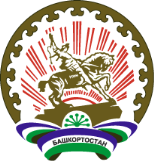 Республика  БашкортостанСОВЕТ ГОРОДСКОГО ОКРУГАГОРОД ОКТЯБРЬСКИЙ452620, город Октябрьский, улица Чапаева, 23      ҠарарРешениеО внесении изменений в Местные нормативы градостроительного проектирования городского округа город Октябрьский Республики Башкортостан, утвержденные решением Совета городского округа город Октябрьский Республики Башкортостан от 23.11.2017 №144О внесении изменений в Местные нормативы градостроительного проектирования городского округа город Октябрьский Республики Башкортостан, утвержденные решением Совета городского округа город Октябрьский Республики Башкортостан от 23.11.2017 №144Категория дорог и улиц городовОсновное назначение дорог и улицМагистральные дороги:скоростного движенияСкоростная транспортная связь между удаленными промышленными и планировочными районами в крупнейших и крупных городах. Выходы на внешние автомобильные дороги, к аэропортам, крупным зонам массового отдыха и поселениям в системе расселения. Пересечения с магистральными улицами и дорогами в разных уровняхрегулируемого движенияТранспортная связь между районами на отдельных направлениях и участках преимущественно грузового движения, осуществляемого вне жилой застройки, выходы на внешние автомобильные дороги, пересечения с улицами и дорогами, как правило, в одном уровнеМагистральные улицы: Общегородского значения         непрерывного движенияТранспортная связь между жилыми, промышленными районами и общественными центрами в крупных и больших городах, а также с другими магистральными улицами и внешними автомобильными дорогами. Обеспечение движения транспорта по основным направлениям в разных уровнях Общегородского значения регулируемого движенияТранспортная связь между жилыми, промышленными районами и центром города, центрами планировочных районов, выходы на магистральные улицы и дороги и внешние автомобильные дороги. Пересечения с магистральными улицами и дорогами, как правило, в одном уровнеРайонного значениятранспортно-пешеходныеТранспортная и пешеходная связи между жилыми районами, а также между жилыми и промышленными районами, общественными центрами, выходы на другие магистральные улицы Районного значения пешеходно-транспортныеПешеходная и транспортная связи (преимущественно общественный пассажирский транспорт) в пределах планировочного районаУлицы и дороги местного значения:улицы в жилой застройкеТранспортная (без пропуска грузового и общественного транспорта) и пешеходная связи на территории жилых районов (микрорайонов, кварталов), выходы на магистральные улицы и дороги регулируемого движенияулицы и дороги в производ-ственных, промышленных и коммунально-складских зонах (районах)Транспортная связь преимущественно легкового и грузового транспорта в пределах зон (районов), выходы на магистральные городские дороги. Пересечения с улицами и дорогами устраиваются в одном уровне пешеходные улицы и дорогиПешеходная связь с местами приложения труда, учреждениями и предприятиями обслуживания, в том числе в пределах общественных центров, местами отдыха и остановочными пунктами общественного транспортапарковые дорогиТранспортная связь в пределах территории парков и лесопарков преимущественно для движения легковых автомобилейпроездыПодъезд транспортных средств к жилым и общественным зданиям, учреждениям, предприятиям и другим объектам городской застройки внутри районов, микрорайонов (кварталов)велосипедные дорожкиПроезд на велосипедах по свободным от других видов транспортного движения трассам к местам отдыха, общественным центрам. Связь в пределах планировочных районовКатегория дорог и улицРасчет-ная скорость движения, км/чШирина улиц и дорог в красных линиях, мШирина полосы движения, мЧисло полос движенияНаимень-шийрадиус кривых в плане, мНаиболь-ший продоль-ный уклон,  ‰ Ширина пешеход-ной части тротуара, мМагистральные дороги:    скоростного движения12050-753,754-860030-    регулируемого движения8050-753,502-640050-Магистральные улицы:общегородского значения:    непрерывного движения10040-803,754-8500404,5    регулируемого движения8040-803,504-8400503,0районного значения:    транспортно-пешеходные7040-803,502-4250602,25    пешеходно-транспортные50*40-804,002125403,0Улицы и дороги местного значения:    улицы в жилой застройке4015-253,002-390702,0 улицы и дороги в произ-       водственной зоне 5015-253,502-490602,0   парковые дороги40-3,0027580-Проезды:   основные4010-11,53**250701,0   второстепенные307-103,50125800,75Пешеходные улицы:   основные--1,00по расчету-40по проекту   второстепенные-- проекту0,75по расчету-60«Велосипедные дорожки:   обособленные20-1,501-23030-   изолированные30-1,502-45030-Здания и сооружения, рекреационные территории, объекты отдыхаРасчетная единицаПредусматривается 1 машино-место на следующее количество расчетных единицЗдания и сооруженияЗдания и сооруженияЗдания и сооруженияУчреждения органов государственной власти, органы местного самоуправлениям2 общей площади200-220Административно-управленческие учреждения, иностранные представительства, представительства субъектов Российской Федерации, здания и помещения общественных организацийм2 общей площади100-120Коммерческо-деловые центры, офисные здания и помещения, страховые компаниим2 общей площади50-60Банки и банковские учреждения, кредитно-финансовые учреждения:- с операционными заламим2 общей площади30-35- без операционных заловм2 общей площади55-60Здания и комплексы многофункциональныеПо СП 160.1325800По СП 160.1325800Здания судов общей юрисдикцииПо СП 152.13330По СП 152.13330Здания и сооружения следственных органовПо СП 228.1325800По СП 228.1325800Образовательные организации, реализующие программы высшего образованияПреподаватели, сотрудники, студенты, занятые в одну смену2-4 преподавателя и сотрудника + 1 машино-место на 10 студентовПрофессиональные образовательные организации, образовательные организации искусств городского значенияПреподаватели, занятые в одну смену2-3Центры обучения, самодеятельного творчества, клубы по интересам для взрослыхм2общей площади20-25Научно-исследовательские и проектные институтым2 общей площади140-170Производственные здания, коммунально-складские объекты, размещаемые в составе многофункциональных зонРаботающие в двух смежных сменах, чел.6-8Объекты производственного и
коммунального назначения, размещаемые на участках территорий производственных и промышленно-производственных объектов100 чел., работающих в
двух смежных сменах7-10Магазины-склады (мелкооптовой и розничной торговли, гипермаркеты)м2 общей площади30-35Объекты торгового назначения с широким ассортиментом товаров периодического спроса продовольственной и (или) непродовольственной групп (торговые центры, торговые комплексы, супермаркеты, универсамы, универмаги и т.п.)м2 общей площади40-50Специализированные магазины по продаже товаров эпизодического спроса непродовольственной группы (спортивные, автосалоны, мебельные, бытовой техники, музыкальных инструментов, ювелирные, книжные и т.п.)м2 общей площади60-70Рынки постоянные:- универсальные и непродовольственныем2 общей площади30-40- продовольственные и сельскохозяйственныем2 общей площади40-50Предприятия общественного питания периодического спроса (рестораны, кафе)Посадочные места4-5Объекты коммунально-бытового обслуживания:- баниЕдиновременные посетители5-6- ателье, фотосалоны городского значения, салоны-парикмахерские, салоны красоты, солярии, салоны моды, свадебные салоным2 общей площади10-15- салоны ритуальных услугм2 общей площади20-25- химчистки, прачечные, ремонтные мастерские, специализированные центры по обслуживанию сложной бытовой техники и др.Рабочее место приемщика1-2ГостиницыПо СП 257.1325800По СП 257.1325800Выставочно-музейные комплексы, музеи-заповедники, музеи, галереи, выставочные залыЕдиновременные посетители6-8Здания театрально-зрелищныеВ соответствии с СП 309.1325800В соответствии с СП 309.1325800Центральные, специальные и специализированные библиотеки, интернет-кафеПостоянные места6-8Объекты религиозных конфессий (церкви, костелы, мечети, синагоги и др.)Единовременные посетители8-10, но не менее 10 машино-мест на объектДосугово-развлекательные учреждения: развлекательные центры, дискотеки, залы игровых автоматов, ночные клубыЕдиновременные посетители4-7Бильярдные, боулингиЕдиновременные посетители3-4Здания и помещения медицинских организацийПо СП 158.13330По СП 158.13330Спортивные комплексы и стадионы с трибунамиМеста на трибунах25-30Оздоровительные комплексы (фитнес-клубы, ФОК, спортивные и тренажерные залы)м2 общей площади25-55- общей площадью менее 1000 м.
25-40- общей площадью 1000 м. и болеем2 общей площади40-55Муниципальные детские физкультурно-оздоровительные объекты локального и районного уровней обслуживания:- тренажерные залы площадью 150-500 м.Единовременные посетители8-10- ФОК с залом площадью 1000-2000 мЕдиновременные посетители10- ФОК с залом и бассейном общей площадью 2000-3000 мЕдиновременные посетители5-7Специализированные спортивные клубы и комплексы (теннис, конный спорт, горнолыжные центры и др.)Единовременные посетители3-4Аквапарки, бассейныЕдиновременные посетители5-7Катки с искусственным покрытием общей площадью более 3000 мЕдиновременные посетители6-7Железнодорожные вокзалыПассажиры дальнего следования в час пик8-10АвтовокзалыПассажиры в час пик10-15АэровокзалыПассажиры в час пик6-8Речные портыПассажиры в час пик7-9Исправительные учреждения и центры уголовно-исполнительной системыОдно машино-место на следующее количество расчетных единиц по СП 308.13258007-9Рекреационные территории и объекты отдыхаРекреационные территории и объекты отдыхаРекреационные территории и объекты отдыхаПляжи и парки в зонах отдыха100 единовременных посетителей15-20Лесопарки и заповедники100 единовременных посетителей7-10Базы кратковременного отдыха (спортивные, лыжные, рыболовные, охотничьи и др.)100 единовременных посетителей10-15Береговые базы маломерного флота100 единовременных посетителей10-15Дома отдыха и санатории, санатории-профилактории, базы отдыха предприятий и туристские базы100 отдыхающих и обслуживающего персонала3-5Предприятия общественного питания, торговли100 мест в залах или единовременных посетителей и персонала7-10